Учреждение образования Гомельский государственный университет имени Франциска СкориныКафедра педагогикиПЛАН-КОНСПЕКТЗАЧЕТНОГО МАТЕМАТИЧЕСКОГО МЕРОПРИЯТИЯ,ПРОВЕДЕННОГО СТУДЕНТОМ   III    КУРСАМАТЕМАТИЧЕСКОГО  ФАКУЛЬТЕТА(СПЕЦИАЛЬНОСТЬ «МАТЕМАТИКА»)УО «ГОМЕЛЬСКИЙ ГОСУДАРСТВЕННЫЙ УНИВЕРСИТЕТИМЕНИ ФРАНЦИСКА СКОРИНЫ»АТРОХОВЫМ АРСЕНИЕМ ЭДУАРДОВИЧЕМВ   8 «А» КЛАССЕ   ГУО «СШ № 26 г. ГОМЕЛЯ»                                                          Гомель  2020Дата: 28.02.2020Класс: 8 «Б»Тема: «Ума палата»Вид воспитательной деятельности: развлекательно-познавательная  деятельностьФорма воспитательной работы:  конкурсная программаЦели:обучающие:  –  закрепить в игровой форме знания учащихся  по  школьному курсу математики;   –  сформировать у школьников представление о большой роли математических знаний в жизни человека;  –  расширить общий интеллектуальный кругозор учащихся;       2) развивающие:  – развивать у учащихся познавательный интерес изучаемой математической дисциплине;  – развить интерес к математике, познавательную деятельность   учащихся, умение мобилизовать и применять все имеющиеся ЗУН при решении задач в нестандартной ситуации;   – развить у учащихся сообразительность в условиях игровой деятельности;     Учащихся;            	    3) воспитательные: –   воспитывать чувство ответственности перед одноклассниками, умение использовать свой интеллект, волю, эмоции для достижения общей цели; –   формировать ценностные ориентации, взгляды и убеждения учащихся; –  воспитывать любознательность, познавательные интересы и способности.  Оборудование: ручки, карточки с заданиями, ребусы, жетоны, медали, призы.                                                   План мероприятия:			1. Вступительная часть  мероприятия 			2. Основная часть  мероприятия                    – Историческая справка                    – Математические термины                              – Старинные задачи– Занимательная алгебра                              – Удивительная геометрия                               3.Рефлексия                               4. Заключительная часть мероприятия				         Литература Дереклеева, Н. И. Справочник классного руководителя. 5–11 классы   /    Н. И. Дереклеева. – М. : ВАКО, 2003. – 192 с.Ход мероприятияВступительная часть. Включает в себя подготовку к мероприятию: выбор и подготовка команд, состоящих из учащихся 8 «Б» класса (в каждой команде по 4 человека), подготовка слайд-шоу с заданиями, выбор помощников, жюри.Правила игры. Игра включает в себя 6 туров, игру со зрителями. На каждый вопрос команды выбирают из предложенных вариантов ответов один правильный, либо решают задачи. Жюри учитывает верные ответы команд и полученные очки (за каждое верное задание – 1 очко) заносят в специальную таблицу результатов. После 3 и 6 туров жюри объявляет получившиеся результаты. По итогам 6 тура выбирается команда – победитель.Основная часть.Вступление.Ученик открывает игру стихотворением «Слово о математике».Почему торжественность вокруг?Слышите, как быстро смолкла речь?Это о царице всех наукМы ведем сегодня речь         Не случайно ей такой почет,          Это ей дано давать ответы:         Как хороший выполнить расчет         Для постройки здания, ракеты.Есть о математике молва,Что она в порядок ум приводит,Потому хорошие словаЧасто говорят о ней в народе.         Ты нам, математика, даешь         Для победы трудностей закалку,         Учится с тобою молодежь         Развивать и волю и смекалку.И за то, что в творческом трудеВыручаешь в трудные моменты, Мы сегодня искренне тебеПосылаем гром аплодисментов.Ведущий. Начинаем игру «Ума палата». Надеюсь, что сегодня вы увидите, как интересна и разнообразна математика. Может быть кто-нибудь заинтересуется ею больше и начнет заниматься этой наукой более серьезно. «Математика выявляет порядок, симметрию и определенность, а это – важнейшие виды прекрасного».Итак, в зал приглашаются команды игроков:Команда Голика Егора;Команда Киреева Алексея;Команда Лесневской Виктории;Команда Яськовой Ксении;Команда Яськовой Вероники;I ТУР. Историческая справка.1 вопрос. В какой стране родился великий математик древности Архимед?[1) Египет; 2) Древняя Греция; 3) Древний Рим]Ответ: 2500 лет назад в Древней Греции зародилась геометрия.2 вопрос. Кто из математиков, родившись в Швейцарии, всю свою жизнь и талант отдал служению России?[1) Виет; 2) Эйлер; 3) Лейбниц]Ответ: Эйлер.3 вопрос. В каком древнегреческом городе занимался научной деятельностью Евклид?[1) Эфес; 2) Александрия; 3) Афины]Ответ: Александрия – город на берегу Средиземного моря.	4 вопрос. Какой знаменитый человек, своеобразный «титан» эпохи Возрождения, фантастически разносторонняя и талантливая личность, ввел в математику знаки « + » и « - »? [1) Дюрер; 2) Леонардо да Винчи; 3) Микеланджело]Ответ: Леонардо да Винчи.5 вопрос. Какой русский писатель любил сочинять задачи для маленьких детей?[1) Н. Гоголь; 2) Л. Толстой; 3) М. Лермонтов]Ответ:  Л. Толстой, он создал школу для неграмотных детей, написал азбуку и был учителем в сельской школе. 6 вопрос. Кому принадлежит открытие этой формулы:                           , где с - гипотенуза прямоугольного треугольника, а, в - катеты прямоугольного треугольника?[1) Архимед; 2) Евклид; 3) Пифагор]Ответ: Пифагор. Вам известна знаменитая теорема Пифагора.II ТУР. Математические термины.1 вопрос. Какая геометрическая фигура обязана своим названием греческому столику для еды?[1) трапеция; 2) ромб; 3) квадрат]2 вопрос. Какое геометрическое тело обязано своим названием лесной шишке?[1) пирамида; 2) конус; 3) шар]3 вопрос. Название какой единицы измерения в математике используется как термин в музыке, означающий непрерывное чередование опорных и неопорных звуков?[1) метр; 2) гектар; 3) тонна]Ответ: III ТУР. Старинные задачи.1 вопрос. (Старинная русская задача) Некий человек купил       аршина сукна и заплатил за них 3 алтына. Сколько надо заплатить за 100 аршин такого же сукна (ответ дать в рублях)? ( 1 алтын = 3 к., 1 р. = 100 к.)[1) 14 р.; 2) 12 р.; 3) 100 р]2 вопрос. (Задача из книги «Косс» Адама Ризе, XVI в.) Трое выиграли некоторую сумму денег.На долю первого пришлось       этой суммы, на долю второго -       , а на долю третьего - 17 флоринов. Как велик весь выигрыш?[1) 27 флоринов; 2) 29 флоринов; 3) 28 флоринов]3 вопрос. (Задача Бхаскары.) Из множества чистых цветков лотоса были принесены в жертву Шиве - третья доля этого множества, Висину - пятая, Солнцу - шестая; четвёртую долю получил Бхавани, а остальные шесть цветков получил уважаемый учитель. Сколько было цветков?[1) 120; 2) 140; 3) 142]Игра со зрителями.(В это время жюри подводит предварительные итоги за три тура и после игры со зрителями оглашает их).{В это же время игроки готовят домашнее задание – четверостишие о математике или связанных с нею понятий}Почему в поездах стоп-краны красные, а в самолётах - голубые?У одного старика спросили, сколько ему лет. Он ответил, что ему 100 лет и несколько месяцев, но дней рожденья он справил всего 25 раз. Как это могло случиться?Экипаж, запряженный тройкой лошадей, преодолел за один час .     С какой скоростью бежала каждая лошадь?У человека на руках 10 пальцев. Сколько пальцев на 10 руках?IV ТУР. Домашнее задание.Капитаны каждой команды зачитывают придуманные четверостишия, жюри оценивает по 5-тибальной системе. (Вписать баллы в таблицу за первые три тура)V ТУР. Занимательная алгебра.1. Устный счет. 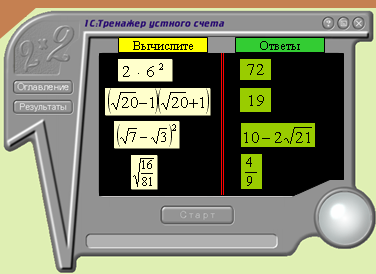 (отвечает тот, кто первый поднял руку)2 вопрос. Найдите решения уравнения: [1) 1; 2) (1; - 4); 3) нет решений]Ответ: 3 вопрос. В кружках этого треугольника расставьте все девять значащих цифр так, чтобы сумма их на каждой стороне составляла 20.4 вопрос. По дороге вдоль кустовШло 11 хвостов.Сосчитать я так же смог,Что шагало 30 ног.Это вместе шли куда-тоПетухи и поросята.И вопрос мой к вам таков:«Сколько было петухов?»[1) 4;      2) 5;      3) 7]Ответ: РЕШЕНИЕ.Пусть х - петухов, у - поросят.               х + у = 11,               2х + 4у = 30;               у = 11 - х,               2х + 4(11 - х) = 30,               2х + 44 - 4х = 30,               - 2х = - 14,               х = 7.VI ТУР. Удивительная геометрия.1 вопрос. Указать подобные треугольники.2 вопрос. Указать сколько осей симметрии имеет каждая из представленных фигур. (задания на готовых карточках, сдается жюри на проверку)Ответ: равнобедренный треугольник – 1, равносторонний треугольник (правильный) – 3, прямоугольник – 2, ромб – 2, квадрат – 4, круг – 4.3 вопрос. По данному чертежу решите задачу. [1) 30 см2;   2) 13 см2;    3) 15 см2]/Жюри подводит итоги игры, подписывает грамоты победителям./Игра со зрителями.Какой знак нужно поставить между 2 и 3, чтобы получилось число, большее 2 и меньшее 3?Ребята пилят брёвна на метровые куски. Отпиливание одного такого куска занимает 1 минуту. За сколько минут они распилят бревно длиной ?Как можно одним мешком пшеницы, смолотив её, наполнить два мешка, которые столь же велики, как и мешок, в котором находится пшеница?Как двум пиратам разделить добычу, чтобы оба остались довольны?3.Рефлексия«ФРАЗЕОЛОГИЗМ» или «ПОСЛОВИЦА»Выберите фразеологизм или пословицу которые характеризуют вашу работу сегодняШевелить мозгамиКраем ухаХлопать ушами4.Заключительная частьЖюри подсчитывает результаты конкурса и определяет команду победителей. Награждение учеников.Итог игры и награждение победителей грамотами.Историческая справкаМатематические терминыСтаринные задачиДомашнее заданиеЗанимательная алгебраУдивительная геометрияИТОГОКоманда Голика ЕгораКоманда Киреева АлексеяКомандаКоманда Лесневской ВикторииКомандаЯськовой КсенииКоманда Яськовой Вероники